.RIGHT STEP SIDE WITH ELBOW, BACK ROCK, KNEE ROLLS, KICK BALL POINT ¼ TURN RIGHT¼ TURN LEFT, STEP SLIDE AND FLICK TWICE AND, SYNCOPATED CROSS ROCKSLEFT STEP ACROSS, ½ TURN RIGHT FEET APART, RIGHT STEP SIDE AND LEAN, TAP TAP STEP ¼ TURN RIGHT, KNEE LIFT, 3/8 TURN LEFT AND STEPHEEL HOOK 1/8 TURN LEFT, STEP SWIVEL X'S 2, KICK BALL PRESS, BACK CLOSE ¼ TURN RIGHTREPEATDo It (Like I Did)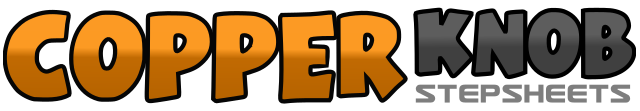 .......Count:32Wall:4Level:.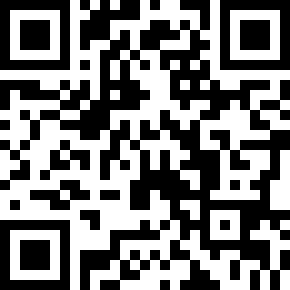 Choreographer:A.T. Kinson (USA) & Jonathan Baumeister (USA)A.T. Kinson (USA) & Jonathan Baumeister (USA)A.T. Kinson (USA) & Jonathan Baumeister (USA)A.T. Kinson (USA) & Jonathan Baumeister (USA)A.T. Kinson (USA) & Jonathan Baumeister (USA).Music:Like I Did - Deborah CoxLike I Did - Deborah CoxLike I Did - Deborah CoxLike I Did - Deborah CoxLike I Did - Deborah Cox........1Right step to right side at same time, pushing right elbow sharply out to right side at chest level2Hold count3Left rock behind right&Right recover weight4Left step to left side5Roll right knee clock wise, one full circle6Roll right knee clock wise, one full circle7Kick right forward&Turning ¼ right, step right next to left8Point left out to left side9Turning ¼ left, step left forward, while sliding right foot back (like moon walk)10Lightly bounce on left and flick right foot up.11Step right forward, while sliding left foot back(like moon walk)12Lightly bounce on right and flick left foot up.13Left rock forward across in front of right&Right recover weight14Left step next to right15Right rock forward across in front of left&Left recover weight16Right step next to left17Left step across in front of right18Turn ½ right, end feet apart, weight on both feet19Sharply move (lean) upper torso only to right, weight over right foot&Left step next to right20Point right out to right side21Tap right toe, directly behind left&Tap right toe small step out to right side22Step right out to right side23Raising left knee up into figure 4, place left hand on inside of left knee24Turning 3/8 left on ball of right, while keeping left hand on inside of left knee, step on left forward25Releasing left hand, place right shin on back of left ankle, (heel hook)26Turn 1/8 left on left, still keeping (heel hook)&Step right, really small step back27Left step back, swiveling to right, releasing right toe to point up and rightward28Right step back, swiveling to left, releasing left toe to point up and leftward29Kick left back&Left step forward close to right30Right press forward with raised hips, arms push back to sides31Transferring weight forward to right, step left back&Turning ¼ right, right step to right side32Left step next to right